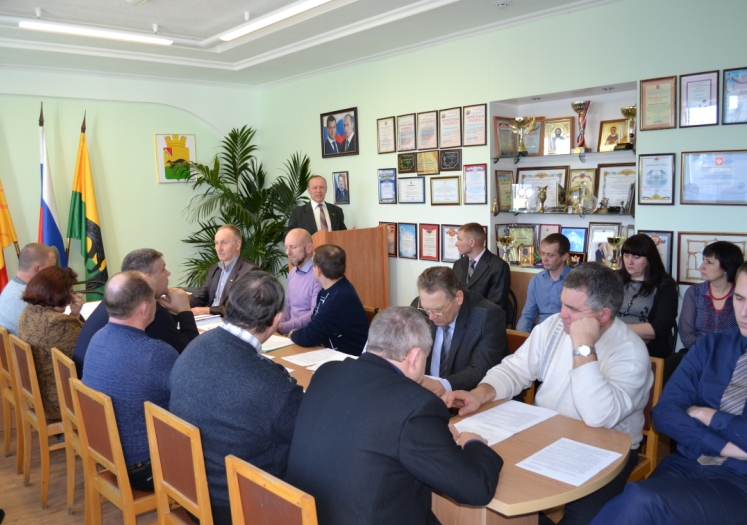 09 февраля 2016 года в 11.00 в здании администрации городского поселения - город Богучар состоялась шестая сессия Совета народных депутатов городского поселения - город Богучар Богучарского муниципального района Воронежской области шестого созыва. На сессии присутствовали:- 12 депутатов Совета народных депутатов;- Самодурова  Наталья Анатольевна - заместитель главы администрации Богучарского муниципального района - руководитель аппарата администрации района; - Нежельский Иван Михайлович – глава администрации городского поселения – город Богучар;- специалисты администрации городского поселения – город Богучар.       После утверждения повестки дня депутаты рассмотрели 5 вопросов:       Ключевым вопросом являлся отчет главы администрации городского поселения – город Богучар Нежельского Ивана Михайловича о результатах своей деятельности, о результатах деятельности администрации городского поселения – город Богучар, в том числе в решении вопросов, поставленных Советом народных депутатов городского поселения – город Богучар в 2015 году.         Совет народных депутатов решил признать  работу  главы администрации городского поселения – город Богучар по результатам деятельности в 2015 году удовлетворительной.